17 de Janeiro - dia do Tribunal de Contas do Brasil2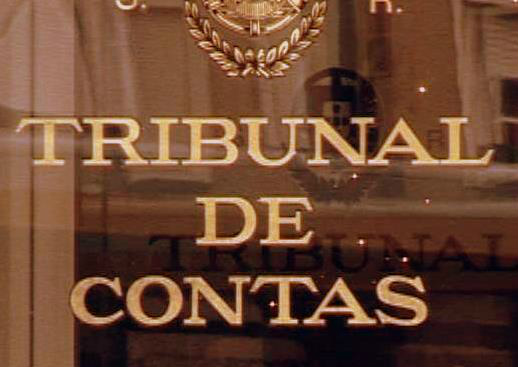 No dia 17 de Janeiro é comemorado o Dia do tribunal de Contas do Brasil que teve sua instalação em 1893, tem como função essencial realizar a fiscalização contábil, financeira, orçamentária, operacional e patrimonial dos entes federativos, da Administração Pública direta e indireta. As empresas públicas e sociedades de economia mista também estão sujeitas à fiscalização dos Tribunais de Contas.Por isso, desde 2008 o Certificado Digital foi implantado para que se aperfeiçoe a gestão de documentos, armazenamento, organização, acesso e circulação da informação, a redução de custos financeiros, operacionais e ambientais associados à impressão de documentos em papel, maior facilidade e agilidade de acesso e compartilhamento de documentos e principalmente a possibilidade de otimização de processos de trabalho, ou seja, os fluxos se tornaram mais ágeis, dinâmicos e sustentáveis.E assim cada vez mais o Tribunal de Contas consolida-se através do importante papel de proteção do patrimônio público de forma ágil, prática e acima de tudo segura.